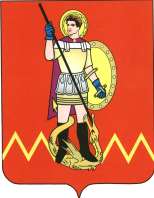 РОССИЙСКАЯ ФЕДЕРАЦИЯМЕЖЕВСКОЙ  МУНИЦИПАЛЬНЫЙ  РАЙОН  КОСТРОМСКОЙ ОБЛАСТИАДМИНИСТРАЦИЯ  НИКОЛЬСКОГО СЕЛЬСКОГО ПОСЕЛЕНИЯ______________________________________________________________________с.Никола                                                                                                                8-49447-5-31-11          П О С Т А Н О В Л Е Н И Еот   23 апреля 2021  года.                 № 8« Порядок проведения оценки эффективности реализации муниципальных программ Никольскогосельского поселения Межевского муниципального района Костромской области ».В соответствии со статьей 179.3 Бюджетного кодекса Российской Федерации, Постановлением Правительства Российской Федерации от 22 июня 2019 года :1. Утвердить ПОРЯДОК проведения оценки эффективности реализациимуниципальных программ Никольского  сельского поселения Межевского муниципального района Костромской области2. Настоящее постановление вступает в силу со дня его подписания и подлежит официальному опубликованию на официальном сайте администрации Никольского сельского поселения и в информационном бюллетене «Сельский вестник» 3. Контроль за исполнением настоящего постановления оставляю за собой.УТВЕРЖДЕНпостановлением Администрации             СОВЕТСКОГО СЕЛЬСКОГО ПОСЕЛЕНИЯ МЕЖЕВСКОГО МУНИЦИПАЛЬНОГО   23.04.2021 г. № 7ПОРЯДОКпроведения оценки эффективности реализациимуниципальных программ Никольского  сельского поселения Межевского муниципального района Костромской области1. Общие положения1. Настоящий Порядок определяет правила проведения ежегодной оценки эффективности реализации муниципальных программ,  критерии и методику указанной оценки.2. Оценка эффективности реализации муниципальной программы осуществляется администратором муниципальной программы на основе представленных ответственными исполнителями подпрограмм и исполнителями основных мероприятий (мероприятий) муниципальной программы и (или) подпрограмм годовых отчетов:- об итогах выполнения целевых показателей муниципальной программы и подпрограмм;- об итогах выполнения показателей основных мероприятий муниципальной программы и подпрограмм;- о степени соответствия расходов средств местного  и (или) областного,  и (или) федерального бюджетов уровню затрат.3. Оценка эффективности реализации муниципальной программы осуществляется за прошедший год в целом по муниципальной программе, входящим в нее подпрограммам (за исключением обеспечивающей подпрограммы) и основным мероприятиям муниципальной программы.4. Оценка эффективности муниципальной программы проводится по следующим критериям:- степени достижения целей подпрограмм и муниципальной программы в целом;- степени достижения показателей основных мероприятий муниципальной программы и подпрограмм;- степени соответствия запланированному уровню затрат и эффективности использования средств местного и (или) областного, и (или) федерального бюджетов.5. Оценка эффективности реализации муниципальной программы (подпрограммы) осуществляется на основе методики оценки эффективности реализации муниципальной  программы, являющейся приложением к настоящему Порядку.6. Расчеты по результатам оценки эффективности реализации муниципальной программы и ее результаты представляются в Отдел экономического развития, прогнозирования, имущественных и земельных отношений Администрации Межевского муниципального района в срок до 1 апреля года, следующего за отчетным, с приложением пояснительной записки, объясняющей особенности проведения оценки эффективности реализации муниципальной программы (за исключением муниципальных программ, в отношении которых по состоянию на 1 марта года, следующего за отчетным, отсутствуют данные государственного статистического наблюдения о достижении плановых значений целевых показателей муниципальной  программы и подпрограмм и (или) показателей основных мероприятий муниципальной программы и подпрограмм).В случае представления дополнительной информации в соответствии с пунктом 7.9 Порядка принятия решения о разработке муниципальных программ, их формирования и реализации, утвержденного настоящим постановлением, расчеты по результатам оценки эффективности реализации муниципальной программы и ее результаты представляются в срок до 15 июля года, следующего за отчетным.7. Отдел экономического развития, прогнозирования, имущественных и земельных отношений Администрации Межевского муниципального района   в срок до 15 августа года, следующего за отчетным, формирует сводную информацию о результатах проведенной оценки эффективности реализации муниципальных программ и предложения по дальнейшей реализации конкретной муниципальной программы и (или) о необходимости внесения изменений в муниципальную  программу и представляет их на рассмотрение рабочей группы по рассмотрению расходных обязательств районного  бюджета (далее - рабочая группа).8. Администратор муниципальной программы, признанной по результатам проведенной оценки эффективности ее реализации неудовлетворительной, формирует и представляет для рассмотрения рабочей группой доклад, содержащий:- причины отклонения фактических результатов реализации муниципальной программы от запланированных;- предложения о внесении изменений в муниципальную программу, направленных на повышение эффективности реализации муниципальной программы в дальнейшем.9. По результатам рассмотрения доклада администратора муниципальной программы, представленного в соответствии с пунктом 8 настоящего Порядка, рабочая группа принимает решение о внесении изменений в муниципальную программу.Приложениек Порядку проведения оценкиэффективности реализации муниципальных  программМЕТОДИКАОЦЕНКИ ЭФФЕКТИВНОСТИ РЕАЛИЗАЦИИ  МУНИЦИПАЛЬНОЙ ПРОГРАММЫ1. Общие положения1.1. Оценка эффективности реализации муниципальной программы производится ежегодно администратором муниципальной программы.1.2. Оценка эффективности реализации муниципальной программы производится с учетом следующих составляющих:- оценки степени достижения целей подпрограмм и муниципальной программы в целом;- оценки степени выполнения показателей основных мероприятий муниципальной программы;- оценки степени соответствия запланированному уровню затрат;- оценки эффективности использования средств местного  и (или) областного, и (или) федерального бюджетов.1.3. Оценка эффективности реализации муниципальных программ осуществляется в два этапа.На первом этапе осуществляется оценка эффективности реализации подпрограмм (за исключением обеспечивающей подпрограммы) и основных мероприятий муниципальной программы, которая определяется с учетом:- оценки степени реализации мероприятий муниципальной программы;- оценки степени соответствия запланированному уровню затрат;- оценки эффективности использования средств местного и (или)  областного, и (или) федерального бюджетов;- оценки степени достижения целей подпрограмм (выполнения показателей основных мероприятий муниципальной программы).На втором этапе осуществляется оценка эффективности реализации муниципальной программы, которая определяется с учетом оценки степени достижения целей муниципальной программы и оценки эффективности реализации подпрограмм и основных мероприятий муниципальной  программы.2. Оценка степени реализации мероприятиймуниципальной программыСтепень реализации мероприятий муниципальной программы оценивается для каждой подпрограммы (и каждого основного мероприятия муниципальной программы) как доля показателей, выполненных в полном объеме, по следующей формуле: - степень реализации мероприятий муниципальной программы; - количество выполненных не менее чем на 95 процентов показателей основных мероприятий подпрограмм (основных мероприятий муниципальной программы), запланированных к реализации в отчетном году;М - общее количество показателей основных мероприятий подпрограммы (основных мероприятий муниципальной программы), запланированных к реализации в отчетном году.В отношении мероприятий муниципальной программы, полностью или частично реализуемых за счет средств местного и (или) областного, и (или) федерального бюджетов, оценка степени реализации мероприятий проводится в обязательном порядке.В отношении мероприятий муниципальной программы, на реализацию которых средства местного и (или) областного, и (или) федерального бюджетов не предусмотрены, решение о необходимости проведения оценки степени реализации этих мероприятий принимается администратором муниципальной программы.3. Оценка степени соответствия запланированномууровню затратСтепень соответствия запланированному уровню затрат местного и (или)  областного, и (или)   федерального бюджетов оценивается для каждой подпрограммы (основного мероприятия муниципальной  программы) как отношение фактически произведенных в отчетном году расходов на реализацию подпрограммы (основного мероприятия муниципальной  программы) к их плановым значениям по следующей формуле: - степень соответствия запланированному уровню затрат местного,   и (или) областного, и (или) федерального бюджетов; - фактические расходы на реализацию подпрограммы (основного мероприятия муниципальной  программы) в отчетном году (по состоянию на 31 декабря отчетного года); - плановые расходы местного и (или)  областного, и (или) федерального бюджетов на реализацию подпрограммы (основного мероприятия муниципальной  программы) в отчетном году по состоянию на 1 ноября отчетного года.В отдельных случаях по согласованию с рабочей группой по рассмотрению расходных обязательств районного бюджета допускается учитывать плановые расходы местного и (или) областного, и (или) федерального бюджетов на реализацию подпрограммы (основного мероприятия муниципальной программы) на иную дату отчетного года. Согласование иной даты, по состоянию на которую учитываются плановые расходы местного и (или) областного, и (или) федерального бюджетов на реализацию подпрограммы (основного мероприятия муниципальной программы), осуществляется до начала отчетного года.4. Оценка эффективности использования средств местного и (или)  областного, и (или) федерального бюджетовЭффективность использования средств местного и (или) областного, и (или) федерального бюджетов рассчитывается для каждой подпрограммы (основного мероприятия муниципальной программы) как отношение степени реализации мероприятий к степени соответствия запланированному уровню расходов средств местного и (или) областного, и (или) федерального бюджетов по следующей формуле: - эффективность использования средств местного и (или) областного, и (или) федерального бюджетов; - степень реализации мероприятий, полностью или частично финансируемых из средств местного и (или) областного, и (или) федерального бюджетов; - степень соответствия запланированному уровню затрат местного и (или)  областного,  и (или) федерального бюджетов.5. Оценка степени достижения целей подпрограмм (выполненияпоказателей основных мероприятий муниципальной программы)5.1. Для оценки степени достижения целей подпрограмм (выполнения показателей основных мероприятий муниципальной программы) (далее - степень реализации) определяется степень достижения плановых значений каждого показателя цели подпрограммы и показателей основных мероприятий муниципальной программы.5.2. Степень достижения планового значения показателя (индикатора) рассчитывается:- для показателей, желаемой тенденцией развития которых является увеличение значений, по формуле: - степень достижения планового значения показателя; - значение показателя, фактически достигнутое на конец отчетного периода; - плановое значение показателя на конец отчетного года;- для показателей, желаемой тенденцией развития которых является снижение значений, по формуле:5.3. Степень реализации подпрограммы (основного мероприятия, не входящего в состав подпрограммы) рассчитывается по формуле: - степень реализации подпрограммы (основного мероприятия муниципальной программы); - степень достижения планового значения показателя;N - число показателей.В случае если  больше 1, значение  принимается равным 1.6. Оценка эффективности реализации подпрограммы (основногомероприятия муниципальной  программы)6.1. Эффективность реализации подпрограммы (основного мероприятия муниципальной  программы) оценивается в зависимости от значений оценки степени реализации подпрограммы (основного мероприятия муниципальной программы) и оценки эффективности использования средств местного и (или) областного, и (или) федерального бюджетов по следующей формуле: - эффективность реализации подпрограммы (основного мероприятия муниципальной  программы); - степень реализации подпрограммы (основного мероприятия муниципальной программы); - эффективность использования средств местного и (или)  областного, и (или) федерального бюджетов.6.2. Эффективность реализации подпрограммы (основного мероприятия муниципальной  программы) признается высокой в случае, если значение  составляет не менее 0,9.Эффективность реализации подпрограммы (основного мероприятия муниципальной программы) признается средней в случае, если значение  составляет не менее 0,8.Эффективность реализации подпрограммы (основного мероприятия муниципальной  программы) признается удовлетворительной в случае, если значение  составляет не менее 0,7.В остальных случаях эффективность реализации подпрограммы (основного мероприятия муниципальной  программы) признается неудовлетворительной.7. Оценка степени достижения целей муниципальной программы7.1. Для оценки степени достижения целей муниципальной  программы (далее - степень реализации муниципальной  программы) определяется степень достижения плановых значений каждого показателя, характеризующего цели муниципальной  программы.7.2. Степень достижения планового значения показателя, характеризующего цели муниципальной  программы, рассчитывается:- для показателей, желаемой тенденцией развития которых является увеличение значений, по формуле:  - степень достижения планового значения показателя, характеризующего цели муниципальной программы; - значение показателя, характеризующего цели муниципальной программы, фактически достигнутое на конец отчетного периода; - плановое значение показателя, характеризующего цели муниципальной программы, на конец отчетного года;- для показателей, желаемой тенденцией развития которых является снижение значений, по формуле:7.3. Степень реализации муниципальной программы рассчитывается по формуле: - степень реализации муниципальной программы; - степень достижения планового значения показателя, характеризующего цели муниципальной  программы;М - число показателей, характеризующих цели муниципальной  программы.В случае если  больше 1, значение  принимается равным 1.8. Оценка эффективности реализации муниципальной программы8.1. Эффективность реализации муниципальной программы оценивается в зависимости от значений оценки степени реализации муниципальной программы и оценки эффективности реализации входящих в нее подпрограмм (основных мероприятий муниципальной программы) по следующей формуле: - эффективность реализации муниципальной  программы; - степень реализации муниципальной программы; - эффективность реализации подпрограммы (основного мероприятия муниципальной программы); - коэффициент значимости подпрограммы (основного мероприятия муниципальной  программы) для достижения целей муниципальной программы, который рассчитывается по формуле:  - объем фактических расходов из местного и (или)   областного, и (или) федерального бюджетов (кассового исполнения) на реализацию j-й подпрограммы (основного мероприятия муниципальной программы) в отчетном году;Ф - объем фактических расходов из местного и (или)  областного, и (или) федерального бюджетов (кассового исполнения) на реализацию муниципальной программы;j - количество подпрограмм и основных мероприятий муниципальной программы.8.2. Эффективность реализации муниципальной программы признается высокой в случае, если значение  составляет не менее 0,90.Эффективность реализации муниципальной программы признается средней в случае, если значение  составляет не менее 0,80.Эффективность реализации муниципальной программы признается удовлетворительной в случае, если значение  составляет не менее 0,70.В остальных случаях эффективность реализации муниципальной программы признается неудовлетворительной.Глава Никольского сельского поселения Межевского муниципального района Костромской области:                            Л.А. Ремова